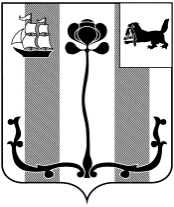 Российская ФедерацияИркутская область ДУМА ШЕЛЕХОВСКОГО МУНИЦИПАЛЬНОГО РАЙОНАР Е Ш Е Н И ЕО внесении изменений в решение Думы Шелеховского муниципальногорайона от 24.11.2022 № 43-рд  На основании предложения главы Большелугского муниципального образования Лапоха Т.В., в соответствии с Федеральным законом от 28.12.2009 № 381-ФЗ «Об основах государственного регулирования торговой деятельности в Российской Федерации», Федеральным законом от 06.10.2003 № 131-ФЗ «Об общих принципах организации местного самоуправления в Российской Федерации», п. 18 приказа Службы потребительского рынка и лицензирования Иркутской области от 20.01.2011 №  3-спр «Об утверждении Порядка разработки и утверждения органами местного самоуправления муниципальных образований Иркутской области схемы размещения нестационарных торговых объектов», руководствуясь ст. ст. 24, 25 Устава Шелеховского района, Д У М А  Р Е Ш И Л А:Внести в решение Думы Шелеховского муниципального района от 24.11.2022 № 43-рд «Об утверждении Схемы размещения нестационарных торговых объектов на территории Шелеховского района» следующие изменения: 1) в пункте 157 приложения 1 графу «Адрес расположения (место расположения) нестационарного торгового объекта» изложить в следующей редакции: «п. Большой Луг, ул. Ленинская, рядом с магазином «Социальный».»;2) пункт 157 приложения 2 изложить в следующей редакции:«157. Нестационарный торговый объект, местоположение которого: Иркутская область, Шелеховский район, п. Большой Луг, ул. Ленинская, рядом с магазином «Социальный».Тонар, площадью земельного участка 8 кв.м. 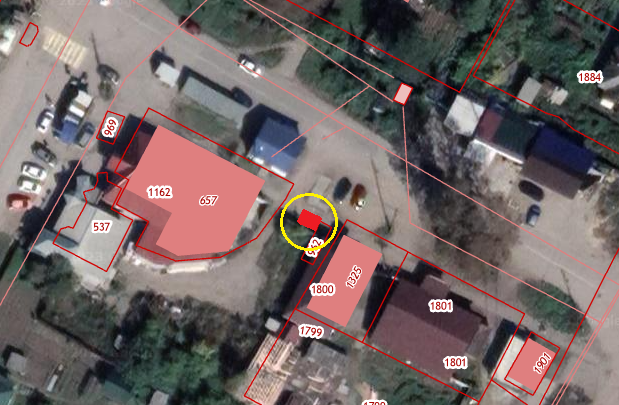   МАСШТАБ 1:1000                                                                        ».2. Администрации Шелеховского муниципального района в течение 5 рабочих дней со дня утверждения настоящего решения направить его в службу потребительского рынка и лицензирования Иркутской области в установленном порядке.3. Настоящее решение подлежит официальному опубликованию в газете «Шелеховский вестник» и размещению на официальном сайте Администрации Шелеховского муниципального района в информационно-телекоммуникационной сети «Интернет».Принято на 3 заседании ДумыОт 26.10.2023 № 37-рд«26» октября 2023 годаКоординаты в системе МСК-38№XYн1361525.7883322311.412н2361527.2843322308.345н3361525.1823322307.323н4361523.6583322310.447н1361525.7883322311.412Председатель Думы Шелеховского муниципального районаИ.о. Мэра Шелеховскогомуниципального района_______________ А.Н. Солдатенко     ________________ С.М. Краснов